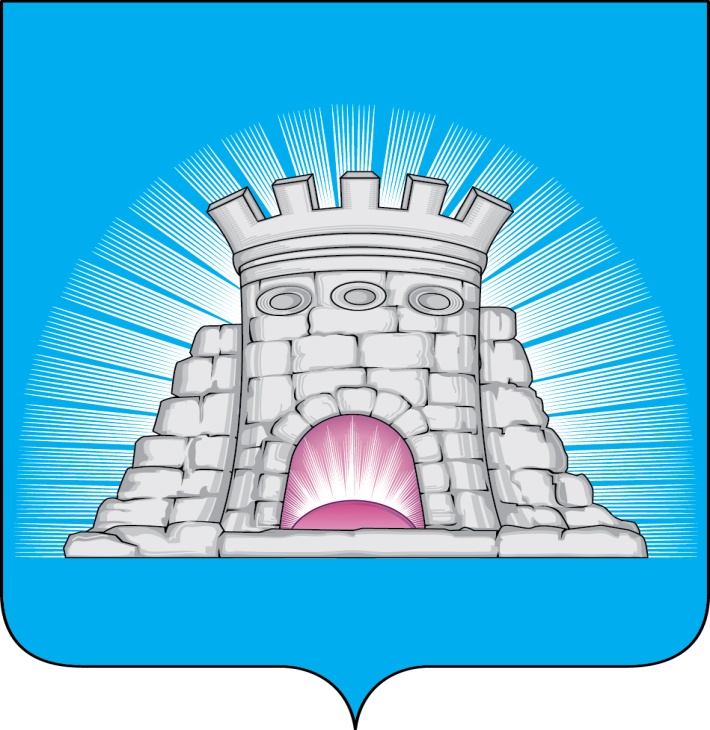                                ПОСТАНОВЛЕНИЕ                                                  16.04.2024       № 641/4г.Зарайск                    О внесении изменений в муниципальную программу                    городского округа Зарайск Московской области «Развитие и                          функционирование дорожно-транспортного комплекса»,                    утверждённую постановлением главы городского округа                   Зарайск Московской области от 15.12.2022 № 2252/12      В соответствии с Порядком разработки, реализации и оценки эффективности муниципальных программ городского округа Зарайск Московской области, утверждённым постановлением главы городского округа Зарайск Московской области от 07.11.2022 № 1991/11 (в редакции от 23.01.2024   № 109/1), решением Совета депутатов городского округа Зарайск Московской области от 14.12.2023 № 21/1 «О бюджете городского округа Зарайск Московской области на 2024 год и на плановый период 2025 и 2026 годов» (в редакции от 29.02.2024 № 24/2),П О С Т А Н О В Л Я Ю:      1. Внести изменения в муниципальную программу городского округа Зарайск Московской области «Развитие и функционирование дорожно-транспортного комплекса» на срок 2023-2027 годы, утверждённую постановлением главы городского округа Зарайск Московской области от 15.12.2022   № 2252/12 (далее – Программа), изложив Программу в новой редакции (прилагается).     2. Службе по взаимодействию со СМИ администрации городского округа Зарайск Московской области обеспечить размещение настоящего постановления на официальном сайте администрации городского округа Зарайск Московской области в информационно-телекоммуникационной сети «Интернет» (https://zarrayon.ru/).Глава городского округа  В.А. ПетрущенкоВерно:Главный специалист отдела кадровойработы и муниципальной службы     И.Б. Парамонова16.04.2024Разослано: в дело, ФУ, ОЭиИ, Шолохову А.В., ОКСДХиТ, СВ со СМИ, КСП,                                    юридический отдел,  прокуратуре.М.А. Илькина66-254-38                                                                                                               013171